Name of Journal: World Journal of Clinical CasesManuscript NO: 70344Manuscript Type: MINIREVIEWSApplication of traditional Chinese medicine in treatment of Helicobacter pylori infectionLi RJ et al. TCM in treatment of H. pylori infectionRu-Jia Li, Yuan-Yuan Dai, Chun Qin, Gan-Rong Huang, Yan-Chun Qin, Yong-Yi Huang, Zan-Song Huang, Xian-Ke Luo, Yan-Qiang HuangRu-Jia Li, Yuan-Yuan Dai, Chun Qin, Gan-Rong Huang, Yan-Chun Qin, Yong-Yi Huang, Zan-Song Huang, Yan-Qiang Huang, Research Center for the Prevention and Treatment of Drug Resistant Microbial Infections, Youjiang Medical University for Nationalities, Baise 533000, Guangxi Zhuang Autonomous Region, ChinaXian-Ke Luo, National Hospital of Guangxi Zhuang Autonomous Region, Nanning 530001, Guangxi Zhuang Autonomous Region, ChinaAuthor contributions: Li RJ, Dai YY, Qin C, Huang GR, Qin YC, and Huang YY performed literature review and wrote the first draft; Huang ZS corrected and improved the manuscript; Huang YQ and Luo XK designed, checked, modified, and finalized the manuscript, and they contributed equally to this work and should be considered as co-corresponding authors; and all authors proofread the revised manuscript.Supported by National Natural Science Foundation of China, No. 81760739 and No. 32060018. Corresponding author: Yan-Qiang Huang, MD, PhD, Professor, Research Center for the Prevention and Treatment of Drug Resistant Microbial Infections, Youjiang Medical University for Nationalities, No. 98 Countryside Road, Baise 533000, Guangxi Zhuang Autonomous Region, China. hyq77615@163.comReceived: August 10, 2021Revised: September 7, 2021Accepted: Published online: AbstractHelicobacter pylori (H. pylori) has a high rate of infection and antibiotic resistance and poses a serious threat to human life. One of the main strategies to overcome drug resistance is to develop new treatment plans. Traditional Chinese medicine (TCM) that is commonly used to treat many diseases in China can reduce drug resistance and increase the eradication rate of H. pylori. In this paper, we review the research progress on TCM in the treatment of H. pylori infection. The mechanism of action of TCM is reviewed and research and applications of TCM in the treatment of H. pylori are demonstrated. Finally, we discuss problems confronting the use of TCM for the treatment of H. pylori infection and propose possible solutions. In addition, the plans of TCM in H. pylori treatment were also screened: Dampness-heat syndrome in the spleen and stomach, deficiency of spleen and stomach, and cold-heat complicated syndrome, and the effective components therein are studied. The antibacterial effect of TCM is relatively slow; for rapid improvement of the treatment effect of refractory H. pylori gastritis, we provide an appropriate treatment regime combining TCM and Western medicine with immune-regulatory and synergistic antibacterial effects.Key Words: Helicobacter pylori; Traditional Chinese medicine; Treatment; Antibacterial effect; Antibiotic resistanceLi RJ, Dai YY, Qin C, Huang GR, Qin YC, Huang YY, Huang ZS, Luo XK, Huang YQ. Application of traditional Chinese medicine in treatment of Helicobacter pylori infection. World J Clin Cases 2021; In pressCore Tip: With the widespread use of antibiotics, Helicobacter pylori (H. pylori) has a high rate of infection and antibiotic resistance, posing a serious threat to human life. The development of new drugs is difficult. One of the main strategies to overcome drug resistance is to develop new treatment plans. Traditional Chinese medicine (TCM) is commonly used to treat many diseases in China, and it can reduce drug resistance and increase eradication rates of H. pylori. which is recognized by most patients. In this paper, the treatment plans of TCM in H. pylori treatment are screened out: Dampness-heat syndrome in the spleen and stomach, deficiency spleen and stomach, cold-heat complicated syndrome, and the effective components are analyzed. It is recommended that doctors choose appropriate integrated traditional Chinese and western medicine treatments based on the dialectical type of TCM etiology and the characteristics of H. pylori resistance. The program provides new methods and new ideas for the radical cure of H. pylori infection.INTRODUCTIONHelicobacter pylori (H. pylori) infection is an important cause of diseases such as chronic gastritis, peptic ulcer, gastric cancer, and other diseases[1-3]. In addition, H. pylori infection is also associated with a variety of parenteral diseases such as periodontitis and secondary immune thrombocytopenic purpura[4]. Currently, H. pylori infects more than half of the world’s population with the rates of infection higher in developing countries and in some undeveloped areas (> 80%)[5-7]. The prevention and treatment of H. pylori infection remain a critical unmet need of major public health significance. Currently, H. pylori eradication programs in Western medicine mainly include standard triple, and non-bismuth or bismuth quadruple therapies. However, the drug resistance rate of H. pylori is increasing whilst the eradication rate continues to decrease due to the long-term use and abuse of antibiotics[8-10]. Traditional Chinese medicine (TCM) demonstrates a number of potential advantages in the treatment of H. pylori infection such as high eradication rates and low levels of toxicity[11]. According to epidemiological statistics, the total effective rate of TCM treatment for H. pylori infection can reach 95.45%[12]. This paper reviews the application of TCM in the treatment of H. pylori infection and provides a reference for scientists and clinicians regarding the use of TCM in H. pylori infection.IMPACT OF TCM ON ETIOLOGY AND PATHOGENESIS OF H. PYLORI INFECTIONTCM treats diseases mainly according to the theory of human body balance (Yin and Yang). H. pylori infection belongs to the category of "damp-heat pathogenic Qi" or "toxins from pathogenic bacteria". People who have deficiency of spleen and stomach are exposed to external moisture and heat coupled with unclean foods and are more susceptible to pathogenic toxins which in this case refer to H. pylori[13]. According to TCM syndrome differentiation and types, H. pylori infection can be divided into five types: Deficiency of spleen and stomach, dampness-heat syndrome in spleen and stomach, stomach-Yin deficiency, liver-stomach disharmony, and blood stasis in the stomach collaterals. Deficiency of spleen and stomach, and stomach-Yin deficiency were classified into the group with spleen Qi and stomach-Yin deficiency (SQSYD), and the group of other three types have no SQSYD[14]. Although H. pylori infection occurs in the stomach, disease occurs in the spleen. The external invasion of pathogenic Qi, deficiency of vital Qi, and dysregulation of the Qi machinery are the causes of onset. Dampness-heat syndrome in spleen and stomach is an important inducing factor as the humid and hot environment in the stomach provides favorable conditions for the growth of bacteria. In addition, the damaged gastric mucosa and the damaged normal physiological structure in the stomach increase susceptibility to H. pylori infection[15]. Deficiency of spleen and stomach is often the root cause of related stomach diseases induced by H. pylori infection. These stomach diseases are commonly characterized by damp-heat and blood stasis[16]. H. pylori infection-related gastritis belongs to "root deficiency and branch excess". The deficiency of spleen and stomach often causes humans being susceptible to H. pylori infection due to a series of pathological changes such as damp-heat and blood stasis. These changes result in diseases such as chronic atrophic gastritis and intestinal metaplasia[17,18]. In recent years, most TCMs for treating H. pylori infection are spleen-invigorating and Qi-invigorating, which can also support spleen Qi deficiency and stomach weakness as a basic mechanism of pathogenesis in H. pylori infection[19].RESEARCH AND APPLICATION OF TCM IN TREATMENT OF H. PYLORI INFECTIONTCM treatment involves the use of medicines with Chinese characteristics. Some monomer compositions containing mucosal protective agents have high eradication rates of H. pylori and show low drug resistance, reduced adverse reactions, and low toxicity, and even kill drug-resistant H. pylori[20]. The treatment of H. pylori infection with TCM emphasizes overall regulation of adult health[21]. In addition to the principle of drug selection to enhance the resistance to infection and eliminate pathogenic factors, TCM aims to replenish Qi, invigorate Qi, promote blood circulation, and remove blood stasis as well as detoxify and dissipate heat[22]. According to TCM syndrome differentiation and types of H. pylori infection, an appropriate treatment plan should be selected specifically based on the principle of considering syndrome differentiation and combination of diseases and syndromes. This should enable the development of individualized treatments according to the specific conditions of each patient and allows different TCM formulae to be given according to different symptoms. Cold-natured herbs supplemented with a moderate amount of hot-natured drugs are often used as the main TCM treatment for H. pylori infection. Drugs that impact circulation and blood stasis can be added according to specific syndromes to eliminate H. pylori and prevent recurrence[23]. TCM treatment for H. pylori infection also considers the ingredient addition and reduction method which means that, based on the use of several kinds of TCMs for invigorating the spleen and Qi replenishing, reasonable addition and decrease of ingredients in TCM can be made aiming at different symptoms. For example, more medicines for warming kidney and invigorating spleen can be prescribed for those with Yang deficiency, and more medicines for strengthening the spleen and Qi for those with Qi (a vital energy that circulates through the body at all time) deficiency may be used. Medicines that tonify Qi with a sweet taste and gentle smell should be selected for damp-heat constitution[24]. Based on the "National Consensus for the Treatment of H. pylori and Related Symptoms based on Integrative Traditional Chinese and Western Medicine"[25], and research of different syndrome types and TCM at home and abroad[26-34], the recommended treatment scheme of TCM is displayed in Table 1.There are many examples of remarkable therapeutic effects achieved with TCM, which are also supported by some experimental evidence. Yang used Coptis and Officinal Magnolia Bark Beverage and Banxia Xiexin Decoction to treat 20 H. pylori-infected patients as the observation group. The total effective rate after treatment reached 95.0%, which was much higher than that of the control group that was treated with Western medicine alone (60.0%). Also, TCM symptom complex score improved significantly with a low recurrence rate[35]. Lin et al[36] randomly divided 60 H. pylori-infected rats into control group, model group, and groups of medium-concentration and high-concentration of Liujunzi decoction according to their curative effect. The study showed decreased levels of inducible nitric oxide synthase activity and nitric oxide in the gastric mucosa of the high concentration Liujunzi decoction group (1.195 ± 0.026 mmol/g). In addition, serum tumor necrosis factors-α and interleukin (IL)-6 levels were also significantly down-regulated, effectively improving the pathological changes in the gastric mucosa and demonstrating the effectiveness and safety of this decoction[36]. Liang[37] used Xiaoyou Fuwei decoction to treat patients with H. pylori infection, with a total effective rate of 94.7% achieved. This decoction could inhibit the activity of arylamine acetyltransferase and multidrug-resistant strains in vitro to remove H. pylori. Also, the study showed improvements in the clinical symptoms of patients who had protected gastric mucosa by promoting the expression of villi protein in LEC-6 cell[37]. Zhang[38] utilized Zhishi Xiaopi decoction to treat 52 H. pylori-infected patients and showed an eradication rate of 94.23%, which was significantly higher than that of the control group (78.85%). The TCM syndrome complex score decreased significantly (P < 0.01) in the treated group which also indicated a significant decrease in adverse reactions (P < 0.01)[38]. Taken together, these studies showed the potential importance of TCM in H. pylori treatment, but the question remains as to which TCM ingredients are active therein.Many experiments have proved that a variety of single Chinese herbal medicines, herbal medicine prescriptions, and patent medicine preparations all have significant effects in inhibiting or killing H. pylori[39]. These can also be used as drug-resistant inhibitors, drug-resistant sensitizers, or synergists to achieve the effect of reversing drug resistance. Chinese medicines can act to destroy biofilms[40], reduce the virulence[41] and adhesion ability of H. pylori[42], change the living environment of H. pylori, improve human immunity[43], reduce damage to the gastric mucosa, remove oxygen free radicals, and inhibit the release of inflammatory factors[44]. For example, Chinese medicine Angelica can protect the gastric mucosa of patients infected with H. pylori by decreasing the inflammatory response through the nuclear factor kappa B-mediated inflammatory response signaling pathway, decreasing the production of peroxide, and enhancing peroxidase activity to effectively prevent H. pylori-induced gastritis and other diseases[45]. The pathogenicity of a series of diseases (such as peptic ulcers) after H. pylori infection is mediated by bacterial urease, which is the main virulence factor. Bacterial urease hydrolyzes urea to produce carbon dioxide and ammonia, which increases pH in the stomach. As a result, H. pylori can effectively colonize acidic environments. The active ingredient of honey can inhibit H. pylori urease with an inhibition rate of about 45%[42]. These ingredients of TCM have been widely applied in Chinese medicine preparations for eradicating H. pylori[46].TCMs for treating H. pylori infection are mainly cold-natured herbs supplemented by warm and hot herbs which aim to treat heat, Qi stagnation and blood stasis, and Qi deficiency. Heat-clearing drugs include Scutellaria, Coptis chinensis, and rhubarb; dehumidifying drugs include Wrinkled Glanthyssop, atractylodes, and Magnolia officinalis; tonifying medicines are glycyrrhiza, ginseng, and white peony root; drugs for relieving exterior disorders include ginger, mint, and chrysanthemum; and mild medicines are Evodia rutaecarpa and clove. The aforementioned drugs have all been widely used in Chinese medicine decoctions and preparations for H. pylori eradication. The most bitter drugs can effectively relieve fever, remove dampness, promote blood circulation, and replenish Qi. These act to greatly improve the H. pylori eradication rate and reduce adverse reactions. Of the medicines mentioned above, Coptis chinensis is a single Chinese herb which has the highest efficacy for eradicating H. pylori. The main component of Coptis chinensis that inhibits H. pylori is berberine. The bactericidal mechanism of berberine may be elucidated through inhibition of oxidation of bacterial glucose and metabolic intermediates of glucose which act to kill H. pylori[47]. Some of the quinolone alkaloid components in the Chinese medicine Evodia can inhibit the growth of H. pylori without eradicating other intestinal flora[48]. Based on the prescriptions mentioned in Table 1, the effective ingredients of the main anti-H. pylori monomers of TCM in these prescriptions are summarized by combining with current research results[49-61]. As shown in Table 2, the effective ingredients of these drugs may provide a basis for understanding the mechanism of action of Chinese medicines and provide ideas for novel research directions.PROBLEMS AND SOLUTIONS ENCOUNTERED BY TCM IN TREATMENT OF H. PYLORI INFECTIONAlthough the treatment of H. pylori with TCM can achieve a high eradication rate with low drug resistance and toxicity, problems towards its widespread clinical use remain. Specifically, these include: (1) The extraction of active ingredients of TCM has not yet been performed; (2) pharmacological research on single Chinese herbs and compound preparations remains to be performed; (3) the mechanism of H. pylori eradication has not been fully revealed; (4) studies relating to TCM are largely based on small sample sizes which fail to establish a complete H. pylori eradication treatment plan; (5) some medicines do not meet the requirements of finished medicines; and (6) diverse lifestyles and diets from different regions may affect responses. The corresponding solutions to these problems are illustrated in Figure 1[62-67], yet there remain many obstacles towards completely resolving these problems.COMBINATION OF TCM AND WESTERN MEDICINE IS IDEAL SOLUTION FOR TREATMENT OF H. PYLORI INFECTIONCompared to simple Western medicine and TCM treatments, the combination of these approaches may provide the ideal solution for the treatment of H. pylori infection. Antibiotics have advantages and disadvantages characterized by fast onset, broad antibacterial spectrum, being prone to drug resistance, adverse reactions, severe side effects, and difficulty in completely eradicating H. pylori. TCM also exhibits advantages and disadvantages including slow immune-regulation and onset, reduced drug resistance, low toxicity, complex mechanisms of action, and few side effects[68]. Therefore, the combination of the two treatment strategies may be used to effectively cure H. pylori infection. Recently, the combination of Chinese and Western medicine has been shown to effectively alleviate H. pylori drug resistance, shorten the course of antibiotics, reduce the use of antibiotics, and also improve clinical adverse reactions and toxic side effects[69].Currently, the theory of combination of TCM and Western medicine for H. pylori treatment should be used to select a reasonable treatment plan according to the different stages of diseases and different syndromes. TCM is used for H. pylori prevention when patients are not infected. During infection treatment, combined treatments of TCM and Western medicine, such as TCM combined with triple or quadruple treatment for 14 d, can improve the eradication rate. After failure to eradication of infection when the strain has developed drug resistance[70], TCM can be used for conditioning of organism. Refractory gastritis is classified as a type of warm and cold complex regional pain syndrome during treatment of a long course of disease in patients with spleen Qi deficiency and stomach weakness, and warm and cold complex regional pain syndrome[71]. Many trials have been conducted in combination with antibiotics or proton pump inhibitors based on the recommended scheme of TCM syndrome differentiation. The total effective rate of H. pylori eradication, adverse reactions, H. pylori-induced treatment rate of related diseases, and the amount of antibiotics used were compared and investigated for a variety of programs. The combinations of Chinese and Western medicines are summarized in Table 3[72-74]. However, due to the small sample size of individual experiments, the efficiency remains uncertain.Due to the individual differences of the patients, a reasonable adjustment to treatment can be made based on local drug resistance situation and the medication history of each patient. For example, other antibiotics can be used when the patient is resistant to clarithromycin. In addition, ingredients in the TCM can be added or subtracted according to the actual situation of the patient. For example, in the curative effect of Sijunzi Decoction, if the patient is afflicted with stomach pain, extra Rhizoma corydalis and salvia can be added, or if a patient has stomach Yin deficiency, extra charles abraham and liriope can be added to improve the patient compliance and tolerance. It is been hypothesized that TCM is complex in its decoction and ingredients, with an unclear mechanism with persistent safety concerns about the medication. The effective ingredients of TCM with clear efficacy can be used to replace TCM decoction when combined with Western medicine. For example, Liu et al[75] combined pantoprazole with berberine to treat 40 H. pylori-infected patients as the observation group, achieving a total effective treatment rate of 92.5%, which was much higher than that of the control group that was treated with triple therapy (75.0%). In addition, the levels of inflammatory cytokines such as IL-2 and IL-6 were significantly lower in the observation group after treatment than in the control group[75]. The discovery of the active ingredients in anti-H. pylori TCM, and transformation of its derivatives may not only improve the efficiency of treatment, but also facilitate the exploration of the underlying mechanism of action to promote the development of TMC and Western medicine combinations.CONCLUSIONThere is an urgent need for the development of novel H. pylori treatment and prevention strategies due to high rates of infection and drug resistance. As the development of new drugs remains challenging, the formulation of new treatment programs is currently the main measure to cure or alleviate drug resistance. TCM has achieved some promising results in the treatment of H. pylori infection. Some natural Chinese medicine monomers such as Chinese herbal compounds and TCM preparations have been shown to exert inhibitory effects in the treatment of H. pylori infection. These agents provide an important reference for curing H. pylori infection or intractable gastritis. In the long-term exploration, TCM has been proven to be beneficial as it is reliable, safe, and effective for the treatment of H. pylori infection. It has significant potential for popularization and wider application.REFERENCES1 Sonnenberg A, Lash RH, Genta RM. A national study of Helicobactor pylori infection in gastric biopsy specimens. Gastroenterology 2010; 139: 1894-1901.e2; quiz e12 [PMID: 20727889 DOI: 10.1053/j.gastro.2010.08.018]2 Hu ZH, Niu XP. [Analysis of risk factors related to failure of Helicobacter pylori eradication in the southern part of Anhui province]. Youjiang Minzu Yixueyuan Xuebao 2019; 41: 629-632, 6413 Plummer M, de Martel C, Vignat J, Ferlay J, Bray F, Franceschi S. Global burden of cancers attributable to infections in 2012: a synthetic analysis. Lancet Glob Health 2016; 4: e609-e616 [PMID: 27470177 DOI: 10.1016/S2214-109X(16)30143-7]4 Sultan S, Ahmed SI, Murad S, Irfan SM. Primary versus secondary immune thrombocytopenia in adults; a comparative analysis of clinical and laboratory attributes in newly diagnosed patients in Southern Pakistan. Med J Malaysia 2016; 71: 269-274 [PMID: 28064294]5 Nagy P, Johansson S, Molloy-Bland M. Systematic review of time trends in the prevalence of Helicobacter pylori infection in China and the USA. Gut Pathog 2016; 8: 8 [PMID: 26981156 DOI: 10.1186/s13099-016-0091-7]6 Chi ZC, Qi YQ, Dong QJ, Si JL. [Diagnosis and treatment of Helicobacter pylori infection and related diseases]. Beijing: Military Medical Science Press, 20087 Attila T, Zeybel M, Yigit YE, Baran B, Ahishali E, Alper E, Aslan F, Ergonul O, Mungan Z. Upper socioeconomic status is associated with lower Helicobacter pylori infection rate among patients undergoing gastroscopy. J Infect Dev Ctries 2020; 14: 298-303 [PMID: 32235091 DOI: 10.3855/jidc.11877]8 Wang RX. Efficacy of Jinghua Weikang capsule combined with standard quadruple therapy on patients with Hp-related chronic gastritis. M.Sc. Thesis, Beijing University of Traditional Chinese Medicine. 2020 [DOI: 10.26973/d.cnki.gbjzu.2020.000806]9 Li XR, Yang YY. [Analysis of the clinical effect of sequential Helicobacter pylori eradication therapy on chronic gastritis]. Zhongguo Shiyong Yiyao 2021; 16: 105-107 [DOI: 10.14163/j.cnki.11-5547/r.2021.15.038]10 Di Stefano M, Pagani E, Pesatori EV, Bergonzi M, Figura N, Corazza GR, Di Sabatino A. Polysorbate 80 add-on therapy in the treatment of Helicobacter pylori infection: Polysorbate 80 and HP antibiotic resistance. Clin Nutr ESPEN 2019; 34: 101-103 [PMID: 31677698 DOI: 10.1016/j.clnesp.2019.08.005]11 Zhu LL. Clinical efficacy of Puqiao Yigong Decoction combined with quadruple therapy in the treatment of Hp-related gastric ulcer (spleen and stomach deficiency-cold type). M.Sc. Thesis, Zhejiang University of Traditional Chinese Medicine. 2020 [DOI: 10.27465/d.cnki.gzzyc.2020.000072]12 Ning WH. [Therapeutic effect of traditional Chinese medicine on gastropathy caused by Helicobacter pylori infection]. Quanke Kouqiang Yixue Dianzi Zazhi 2019; 6: 14-24 [DOI: 10.16269/j.cnki.cn11-9337/r.2019.01.007]13 Fan J, Li MN, Liao J. [Observation of probiotics combined with triple therapy in the treatment of Helicobacter pylori infection in children]. Xiandai Linchuang Yixue 2016; 42: 114-11614 Guo YJ. [TCM syndrome differentiation treatment of chronic gastritis Helicobacter pylori infection]. Meimenggu Zhongyiyao 2011; 30: 10-11 [DOI: 10.16040/j.cnki.cn15-1101.2011.19.042]15 Li K, Lu GH. [Progress in the research of traditional Chinese medicine in helicobacter pylori resistance]. Zhongguo Minjian Liaofa 2019; 27: 103-105 [DOI: 10.19621/j.cnki.11-3555/r.2019.2154]16 Li RR, Li J. [Li Jing's Treatment of Helicobacter Pylori Infection Related Stomach Diseases by combined use of Traditional Chinese and Western Medicine]. Xiandai Zhongyiyao 2019; 39: 6-7, 17 [DOI: 10.13424/j.cnki.mtcm.2019.01.003]17 Massironi S, Zilli A, Fanetti I, Ciafardini C, Conte D, Peracchi M. Intermittent treatment of recurrent type-1 gastric carcinoids with somatostatin analogues in patients with chronic autoimmune atrophic gastritis. Dig Liver Dis 2015; 47: 978-983 [PMID: 26321479 DOI: 10.1016/j.dld.2015.07.155]18 Wang M, Gao Y, Xu D, Gao Q. A polysaccharide from cultured mycelium of Hericium erinaceus and its anti-chronic atrophic gastritis activity. Int J Biol Macromol 2015; 81: 656-661 [PMID: 26314904 DOI: 10.1016/j.ijbiomac.2015.08.043]19 Wu WZ, Zhou XB. [Experience of Zhou Xiaobo on Treating Helicobacter Pylori Associated Chronic Gastritis]. Sichuan Zhongyi 2017; 35: 1-420 Li L, Meng F, Zhu S, Guo S, Wang Y, Zhao X, Sun Y, Zhang Y, Wang Q, Xu H, Zhang S. Efficacy and Safety of Wei Bi Mei, a Chinese Herb Compound, as an Alternative to Bismuth for Eradication of Helicobacter pylori. Evid Based Complement Alternat Med 2018; 2018: 4320219 [PMID: 29636776 DOI: 10.1155/2018/4320219]21 Li YF, Jiang W, Wang CJ, Liu J. [Meta-analysis of randomized controlled trials of traditional Chinese medicine combined with triple therapy and triple therapy in the treatment of Helicobacter pylori-related gastric diseases]. Liaoning Zhongyiyao Daxue Xuebao 2014; 22: 86-89 [DOI: 10.13194/j.issn.1673-842x.2014.02.027]22 Zhao CH. [Clinical efficacy of traditional Chinese medicine in the treatment of 98 cases of Helicobacter pylori infectious stomach disease]. Shuangzu Yu Baojian 2017; 26: 170-171 [DOI: 10.19589/j.cnki.issn1004-6569.2017.21.170]23 Wang LH, Xing LG, Shi XH, Ma ZF. [Analysis of Clinical Effects of Ma's Qiling Ulcer Decoction in Treatment of Hp-Induced Ulcer Disease]. Zhonghua Zhongyiyao Xuekan 2016; 34: 207-210 [DOI: 10.13193/j.issn.1673-7717.2016.01.058]24 Hong M, Zhang MM, Huang SC, Lin SF. [Discussion on traditional Chinese medicine treatment of refractory Helicobacter pylori infection from constitutional theory]. Guangzhou Zhongyiyao Daxue Xuebao 2017; 34: 120-122 [DOI: 10.13359/j.cnki.gzxbtcm.2017.01.028]25 Hu FL, Zhang SS. [National consensus for the treatment of Helicobacter pylori and related symptoms based on Integrative Traditional Chinese and Western Medicine]. Beijing Yixue 2018; 40: 792-798 [DOI: 10.15932/j.0253-9713.2018.08.021]26 Yin WY. [Clinical efficacy of Mieyou Decoction in the treatment of spleen and stomach damp-heat Helicobacter pylori-associated gastritis]. Linchuang Heli Yongyao Zazhi 2019; 12: 7-9 [DOI: 10.15887/j.cnki.13-1389/r.2019.18.004]27 Pang SK. [Clinical study of Banxia Xiexin Decoction combined with triple therapy in the treatment of Helicobacter pylori-related gastropathies]. Xin Zhongyi 2021; 53: 22-25 [DOI: 10.13457/j.cnki.jncm.2021.14.006]28 Gu MJ, Xu Y, Yan J, Miao ZW. [A Meta analysis of Xiangsha Liujunzi Decoction combined with standard western medicine to eradicate Helicobacter pylori]. Beijing Zhongyiyao 2018; 37: 1178-1184 [DOI: 10.16025/j.1674-1307.2018.12.021]29 Yu ZL. [To explore the clinical effect of Shenqi Yangwei Decoction on peptic ulcer]. Quanke Kouqiang Yixue Dianzi Zazhi 2019; 6: 158, 171 [DOI: 10.16269/j.cnki.cn11-9337/r.2019.34.127]30 Zhao MM. Clinical observations of Jiawei Pingweisan combined with quadruple regimen in the treatment of Hp-related gastritis. In: Chinese Society of Integrated Traditional Chinese and Western Medicine, Professional Committee of Digestive Endoscopy. 2019 Chinese Society of Integrated Traditional and Western Medicine Digestive Endoscopy Abstract Collection of the First Fourth Academic Exchange Meeting of the Professional Committee of Chinese Medicine; 2019 Sep 20; Rizhao, China. Chinese Society of Integrated Traditional and Western Medicine, 2019: 54-56 [DOI: 10.26914/c.cnkihy.2019.001241]31 Ye JL, Xie JW, Peng SX, Zheng XY, Fu Y, Liu SM. [Clinical study of Huwei Quyou Decoction combined with quadruple therapy in the treatment of Helicobacter pylori-related gastritis]. Xin Zhongyi 2021; 53: 85-87 [DOI: 10.13457/j.cnki.jncm.2021.16.023]32 Li YH, Zhang H. [Clinical Study on Traditional Chinese Medicine Zhishi Xiaopi Decoction Combined with Triple Regimen in the Treatment of Helicobacter Pylori Associated Gastritis]. Shu Li Yi Yao Xue Za Zhi 2019; 32: 592-59333 Feng HK. [Zuojin Decoction combined with Quadruple Therapy for Gastric Ulcer (Ganwei Buhe) Randomized Parallel Controlled Study]. Shiyong Zhongyi Neike Zazhi 2018; 32: 22-24 [DOI: 10.13729/j.issn.1671-7813.z20180150]34 Wu XX, Li X, Dang ZQ, Luo WZ, Zhao CP, Yu K. [Clinical therapy of Zisheng decoction recipe for chronic atrophic gastritis with intestinal metaplasia]. Zhongguo Zhong Yao Za Zhi 2017; 42: 4882-4887 [PMID: 29493162 DOI: 10.19540/j.cnki.cjcmm.20170919.004]35 Yang XG. [Clinical observation of Lianpuyin combined with Banxia Xiexin Decoction in the treatment of chronic superficial gastritis with spleen and stomach dampness-heat syndrome]. Shuangzu Yu Baojian 2018; 27: 173-174 [DOI: 10.19589/j.cnki.issn1004-6569.2018.14.173]36 Lin ZQ, Wang DX, Hong SS, Fu XY. [Effects of Xiangsha Liujunzi decoction on TLR signal pathway in gastric mucosa tissues of rats with Helicobacter pylori-induced chronic atrophic gastritis]. Zhongguo Zhong Yao Za Zhi 2016; 41: 3078-3083 [PMID: 28920352 DOI: 10.4268/cjcmm20161623]37 Liang M. Observation on the curative effect of Xiaoyou Jianpi Decoction combined with quadruple therapy on Helicobacter pylori infection of spleen and stomach damp-heat chronic gastritis. M.Sc. Thesis, Nanjing University of Traditional Chinese Medicine. 2020 [DOI: 10.27253/d.cnki.gnjzu.2020.000352]38 Zhang YZ. [Fifty-two cases with cold-heat disorder functional dyspepsia treated by Zhishi Xiaopi decoction]. Zhongguo Minjian Liaofa 2019; 27: 26-27 [DOI: 10.19621/j.cnki.11-3555/r.2019.0812]39 Ma F, Chen Y, Li J, Qing HP, Wang JD, Zhang YL, Long BG, Bai Y. Screening test for anti-Helicobacter pylori activity of traditional Chinese herbal medicines. World J Gastroenterol 2010; 16: 5629-5634 [PMID: 21105198 DOI: 10.3748/wjg.v16.i44.5629]40 Cammarota G, Branca G, Ardito F, Sanguinetti M, Ianiro G, Cianci R, Torelli R, Masala G, Gasbarrini A, Fadda G, Landolfi R, Gasbarrini G. Biofilm demolition and antibiotic treatment to eradicate resistant Helicobacter pylori: a clinical trial. Clin Gastroenterol Hepatol 2010; 8: 817-820.e3 [PMID: 20478402 DOI: 10.1016/j.cgh.2010.05.006]41 Nakayama M, Hisatsune J, Yamasaki E, Isomoto H, Kurazono H, Hatakeyama M, Azuma T, Yamaoka Y, Yahiro K, Moss J, Hirayama T. Helicobacter pylori VacA-induced inhibition of GSK3 through the PI3K/Akt signaling pathway. J Biol Chem 2009; 284: 1612-1619 [PMID: 18996844 DOI: 10.1074/jbc.M806981200]42 O'Mahony R, Al-Khtheeri H, Weerasekera D, Fernando N, Vaira D, Holton J, Basset C. Bactericidal and anti-adhesive properties of culinary and medicinal plants against Helicobacter pylori. World J Gastroenterol 2005; 11: 7499-7507 [PMID: 16437723 DOI: 10.3748/wjg.v11.i47.7499]43 Yan X, Kita M, Minami M, Yamamoto T, Kuriyama H, Ohno T, Iwakura Y, Imanishi J. Antibacterial effect of Kampo herbal formulation Hochu-ekki-to (Bu-Zhong-Yi-Qi-Tang) on Helicobacter pylori infection in mice. Microbiol Immunol 2002; 46: 475-482 [PMID: 12222933 DOI: 10.1111/j.1348-0421.2002.tb02721.x]44 Park JM, Park SH, Hong KS, Han YM, Jang SH, Kim EH, Hahm KB. Special licorice extracts containing lowered glycyrrhizin and enhanced licochalcone A prevented Helicobacter pylori-initiated, salt diet-promoted gastric tumorigenesis. Helicobacter 2014; 19: 221-236 [PMID: 24646026 DOI: 10.1111/hel.12121]45 Kim A, Lim JW, Kim H, Kim H. Supplementation with Angelica keiskei inhibits expression of inflammatory mediators in the gastric mucosa of Helicobacter pylori-infected mice. Nutr Res 2016; 36: 488-497 [PMID: 27101766 DOI: 10.1016/j.nutres.2015.12.017]46 Zhang BH, Tang XD, Wang FY, Li ZH, Li BS. [Research Progress on Anti-Helicobacter Pylori Mechanism of Chinese Herbs]. Zhonghua Zhnogyiyao Xuekan 2015; 33: 555-557 [DOI: 10.13193/j.issn.1673-7717.2015.03.012]47 Huang YQ, Huang GR, Wu MH, Tang HY, Huang ZS, Zhou XH, Yu WQ, Su JW, Mo XQ, Chen BP, Zhao LJ, Huang XF, Wei HY, Wei LD. Inhibitory effects of emodin, baicalin, schizandrin and berberine on hefA gene: treatment of Helicobacter pylori-induced multidrug resistance. World J Gastroenterol 2015; 21: 4225-4231 [PMID: 25892872 DOI: 10.3748/wjg.v21.i14.4225]48 Hamasaki N, Ishii E, Tominaga K, Tezuka Y, Nagaoka T, Kadota S, Kuroki T, Yano I. Highly selective antibacterial activity of novel alkyl quinolone alkaloids from a Chinese herbal medicine, Gosyuyu (Wu-Chu-Yu), against Helicobacter pylori in vitro. Microbiol Immunol 2000; 44: 9-15 [PMID: 10711594 DOI: 10.1111/j.1348-0421.2000.tb01240.x]49 Liu D, Liao SH, Wang LX, Wang Y. [Effect of honokiol on Helicobacter pylori growth and the expression and activity of vacuolating cytotoxin A]. Weishengwuxue Tongbao 2013; 40: 1657-1663 [DOI: 10.13344/j.microbiol.china.2013.09.013]50 Tan LH. Coptisine and epiberberine, the characteristic constituents of rhizome coptidis, inhibit Helicobacter pylori: susceptibility and mechanism. M.Sc. Thesis, Guangzhou University of Chinese Medicine. 2019 [DOI: 10.27044/d.cnki.ggzzu.2019.000397]51 Chang CH, Wu JB, Yang JS, Lai YJ, Su CH, Lu CC, Hsu YM. The Suppressive Effects of Geniposide and Genipin on Helicobacter pylori Infections In Vitro and In Vivo. J Food Sci 2017; 82: 3021-3028 [PMID: 29135040 DOI: 10.1111/1750-3841.13955]52 Wu J, Hu D, Wang KX. [Study of Scutellaria baicalensis and Baicalin against Antimicrobial Susceptibility of Helicobacter pylori Strains in vitro]. Zhongyaocai 2008: 707-710 [DOI: 10.13863/j.issn1001-4454.2008.05.032]53 Zhang Y, Wu DS, Xu Y, Yang RY, Yu B. [Mechanism of Pinellia-Scutellaria-Coptis in treating Helicobacter pylori-related gastritis based on network pharmacology]. Tianranchanwu Yanjiu Yu Kaifa 2020; 32: 592-599 [DOI: 10.16333/j.1001-6880.2020.4.007]54 Chen ME, Su CH, Yang JS, Lu CC, Hou YC, Wu JB, Hsu YM. Baicalin, Baicalein, and Lactobacillus Rhamnosus JB3 Alleviated Helicobacter pylori Infections in Vitro and in Vivo. J Food Sci 2018; 83: 3118-3125 [PMID: 30468256 DOI: 10.1111/1750-3841.14372]55 Zhang JY, Zhou ZF. [Research status of natural products against Helicobacter pylori infection]. Tianranchanwu Yanjiu Yu Kaifa 2004; 16: 88-93 [DOI: 10.16333/j.1001-6880.2004.01.025]56 Hu LJ, Liu W, Wu HH, Li L, Zhou AJ, Liu YW. [Study on the active substance group of Jiawei Xiaochaihu Decoction against Helicobacter pylori]. Zhongguo Xiandai Zhongyao 2016; 18: 307-311 [DOI: 10.13313/j.issn.1673-4890.2016.3.011]57 Lian DW, Xu YF, Deng QH, Lin XM, Huang B, Xian SX, Huang P. Effect of patchouli alcohol on macrophage mediated Helicobacter pylori digestion based on intracellular urease inhibition. Phytomedicine 2019; 65: 153097 [PMID: 31568921 DOI: 10.1016/j.phymed.2019.153097]58 Lian DW. Mechanism of therapeutic effects on Helicobacter pylori related gastritis of patchouli alcohol. M.D. Thesis, Guangzhou University of Chinese Medicine. 2017 [DOI: 10.27044/d.cnki.ggzzu.2017.000013]59 Jin HF, Dai JF, Meng LN, Lu B. Curcuma wenyujin Y. H. Chen et C. Ling n-Butyl Alcohol Extract Inhibits AGS Cell Helicobacter pyloriCagA+VacA+ Promoted Invasiveness by Down-Regulating Caudal Type Homeobox Transcription Factor and Claudin-2 Expression. Chin J Integr Med 2020; 26: 122-129 [PMID: 28819779 DOI: 10.1007/s11655-017-2958-y]60 Sarkar A, De R, Mukhopadhyay AK. Curcumin as a potential therapeutic candidate for Helicobacter pylori associated diseases. World J Gastroenterol 2016; 22: 2736-2748 [PMID: 26973412 DOI: 10.3748/wjg.v22.i9.2736]61 Venegas A, Touma JH, Bravo J, Perez-Perez G. Progress in Use of Natural Products and Their Active Components against Helicobacter pylori. Adv Microbiol 2016; 6: 1091-1129 [DOI: 10.4236/aim.2016.614101]62 Zhou M, Li R, Liao XM, Wang Z, Xu GB, Gong ZP, Lu Y, He X, Li YJ, Wang YL, Zheng L, Liao SG. Screening and analysis of potentially active components in Shenxiong glucose injection using UHPLC coupled with photodiode array detection and MS/MS. J Sep Sci 2018; 41: 2130-2138 [PMID: 29430840 DOI: 10.1002/jssc.201701370]63 Zeng KW, Jiang Y, Wang J, Ye M, Li J, Ai XN, Song YL, Han LW, Liu KC, Tu PF. [TCM chemical biology--emerging interdiscipline of "TCM chemistry" and "biology"]. Zhongguo Zhong Yao Za Zhi 2019; 44: 849-860 [PMID: 30989839 DOI: 10.19540/j.cnki.cjcmm.20190222.011]64 Xie JF, Jin XJ. [Treatment of Helicobacter pylori-related gastropathy with Chinese herbal compound]. Henan Zhongyi 2013; 33: 543-545 [DOI: 10.16367/j.issn.1003-5028.2013.04.008]65 Pan L, Li Z, Wang Y, Zhang B, Liu G, Liu J. Network pharmacology and metabolomics study on the intervention of traditional Chinese medicine Huanglian Decoction in rats with type 2 diabetes mellitus. J Ethnopharmacol 2020; 258: 112842 [PMID: 32333952 DOI: 10.1016/j.jep.2020.112842]66 Rueda-Robles A, Rubio-Tomás T, Plaza-Diaz J, Álvarez-Mercado AI. Impact of Dietary Patterns on H. pylori Infection and the Modulation of Microbiota to Counteract Its Effect. A Narrative Review. Pathogens 2021; 10 [PMID: 34358024 DOI: 10.3390/pathogens10070875]67 Chen X, Dai YK, Zhang YZ, Liu FB, Lan SY, Wang SS, Hu L, Li PW. Efficacy of traditional Chinese Medicine for gastric precancerous lesion: A meta-analysis of randomized controlled trials. Complement Ther Clin Pract 2020; 38: 101075 [PMID: 31783342 DOI: 10.1016/j.ctcp.2019.101075]68 Hu MJ, Wang ZF. Treatment of Helicobacter pylori -associated gastritis using traditional Chinese medicine. Infect Int 2018; 7: 1-5 [DOI: 10.2478/ii-2018-0009]69 Ye H, Shi ZM, Chen Y, Yu J, Zhang XZ. Innovative Perspectives of Integrated Chinese Medicine on H. pylori. Chin J Integr Med 2018; 24: 873-880 [PMID: 29882207 DOI: 10.1007/s11655-017-2934-6]70 Zhang SF, Lei ZR. [Lei Zhengrong’s Experience in Treating Refractory Chronic Gastritis]. Guiyang Zhongyi Xueyuan Xuebao 2010; 32: 12-1471 Suo RN, Zhao LP. [Analysis of drug resistance of Helicobacter pylori in patients with refractory gastritis]. Jiefangjun Yufang Yixue Zazhi 2017; 35: 162-164, 167 [DOI: 10.13704/j.cnki.jyyx.2017.02.022]72 Liu HR, Hu Dq, Liu F, Zhan L. [Clinical effect of Jiawei Pingwei powder combined with triple therapy in treatment of gastric Helicobacter pylori infection: An analysis of 46 cases]. Hunan Zhongyi Zazhi 2019; 35: 4-6 [DOI: 10.16808/j.cnki.issn1003-7705.2019.10.002]73 Shan TL, Yuan XS, Zhao L. [Clinical efficacy of Xiangsha Liujunzi Decoction combined with rabeprazole enteric-coated capsule in the treatment of chronic superficial gastritis with spleen and stomach qi deficiency]. Linchuang Yiyao Wenxian Dianzi Zazhi 2019; 6: 1-3 [DOI: 10.16281/j.cnki.jocml.2019.98.001]74 Xie WX. [Effect analysis of Banxia Xiexin Decoction in treating chronic gastritis]. Jiceng Yixue Luntan 2020; 24: 2470-2472 [DOI: 10.19435/j.1672-1721.2020.17.068]75 Liu GK, Guo YX, Wu HM, Weng YY. [Clinical effect of berberine combined with pantoprazole for peptic ulcer associated with Hp infection]. Linchuang Heli Yongyao Zazhi 2019; 12: 14-15 [DOI: 10.15887/j.cnki.13-1389/r.2019.18.007]FootnotesConflict-of-interest statement: The authors declare that they have no competing interests to disclose.Open-Access: This article is an open-access article that was selected by an in-house editor and fully peer-reviewed by external reviewers. It is distributed in accordance with the Creative Commons Attribution NonCommercial (CC BY-NC 4.0) license, which permits others to distribute, remix, adapt, build upon this work non-commercially, and license their derivative works on different terms, provided the original work is properly cited and the use is non-commercial. See: https://creativecommons.org/Licenses/by-nc/4.0/Manuscript source: Unsolicited manuscriptPeer-review started: August 10, 2021First decision: September 2, 2021Article in press: Specialty type: Infectious DiseasesCountry/Territory of origin: ChinaPeer-review report’s scientific quality classificationGrade A (Excellent): 0Grade B (Very good): BGrade C (Good): 0Grade D (Fair): 0Grade E (Poor): 0P-Reviewer: Lee EW S-Editor: Wang JL L-Editor: Wang TQ P-Editor: Figure Legends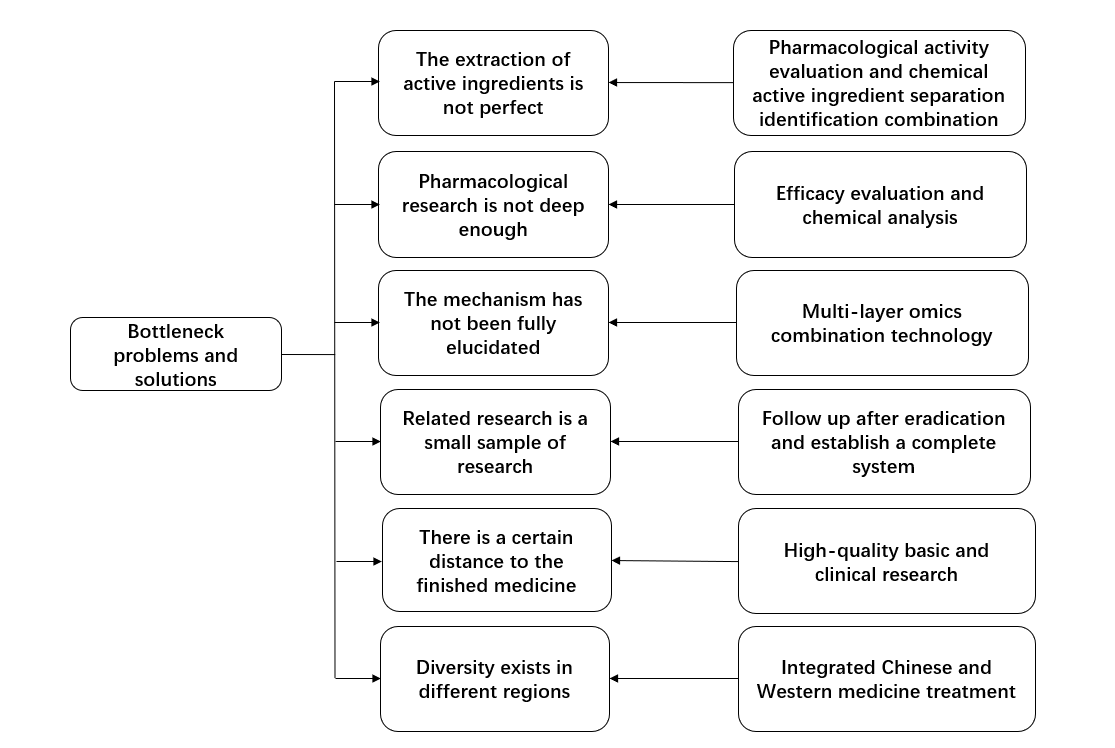 Figure 1 Bottleneck problems encountered by traditional Chinese medicine in treatment of Helicobacter pylori and their solutions.Table 1 Recommended scheme for traditional Chinese medicine syndrome differentiation and typingTable 2 Anti-Helicobacter pylori active ingredients in the recommended classification scheme+: Existing literature has shown this effect; -: No previous research reporting this effect; H. pylori: Helicobacter pylori.Table 3 Anti-Helicobacter pylori program of combination of traditional Chinese and Western medicinesTCM: Traditional Chinese medicine.SyndromeTreatmentMain prescriptionMedicamentDampness-heat syndrome in spleen and stomach (heat)Clearing heat and dampness, and regulating and neutralizing QiCoptis and Officinal Magnolia Bark BeverageMagnolia officinalis, Coptis chinensis, Acorus tatarinowii, Rhizoma Pinelliae, Sojae Semen Praeparatum, Gardenia jasminoides Ellis, Phragmitis RhizomaDampness-heat syndrome in spleen and stomach (heat)Clearing heat and dampness, and regulating and neutralizing QiXiaoyou Fuwei DecoctionRadix scutellariae, Coptis chinensis, Astragalus membranaceus, Atractylodes macrocephala, Rheum palmatum, Pinellia ternata, Wolfiporia cocos, Tetradium ruticarpum, Cynanchum otophyllum, GlycyrrhizaeDampness-heat syndrome in spleen and stomach (heat)Clearing heat and dampness, and regulating and neutralizing QiJiawei Pingwei powderBupleurum chinense, Atractylodes macrocephala, Atractylodes Lancea, Magnolia officinalis, Coptis chinensis, Costusroot, Rhizoma corydalis, Sepia esculentaDampness-heat syndrome in spleen and stomach (heat)Clearing heat and dampness, and regulating and neutralizing QiYiwei Zhitong Kangyou decoctionTaraxacum mongolicum, Gardenia jasminoides Ellis, Coptis chinensis, Liliumbrownii var. viridulum, Aurantii Fructus, Lindera aggregata, Melia toosendan Sieb, Pogostemon cablin, Finger Citron, Faeces Trogopterpri, Rhizoma Cyperi, Typhae Pollen, Amomum Dampness-heat syndrome in spleen and stomach (heat)Clearing heat and dampness, and regulating and neutralizing QiZuojin DecoctionConcha Arcae, Radix Astragali preparata, Coptis chinensis, Evodia, Calcined oyster, Rhizoma Cyperi, Bupleurum, curcuma, ginseng, Glycyrrhizae, pseudo-ginsengDeficiency spleen and stomach (cold)Strengthening spleen and replenishing qi, and easing stomachCurative effect of Sijunzi decoctionCostusroot, Amomi fructus, Citrus, Rhizoma Pinelliae Preparatu, Radix codono-psis, Rhizoma Atractylodes, Poria cocos, GlycyrrhizaeDeficiency spleen and stomach (cold)Strengthening spleen and replenishing qi, and easing stomachShenqi Yangwei decoctionRadix Astragali, Semen Coicis, Codonopsis pilosula, Paeonia lactiflora Pall, Pinellia ternata, Scutellaria baicalensis, Bletilla striata, CassiaTwig, Atractylodes, rhizoma corydalis, Bupleurum, Curcuma zedoaria, Glycyrrhizae, Rheum palmatum LDeficiency spleen and stomach (cold)Strengthening spleen and replenishing qi, and easing stomachZishengtangCodonopsis pilosula, Atractylodes macrocephala, Wolfiporia cocos, Alisma plantago-aquatica, Dioscorea oppositifolia L, Semen Nelumbinis, Orange peel, Hordeurn vulgare L, Massa Medicata Fermentata, Semen Coicis, Euryale ferox Salisb, Amomum villosum Lour, DolichoslablabL, Crataegus pinnatifida, Platycodon grandiflorus, Agastache rugosa, AIpinia tonkinensis Gagnep, Coptis chinensis, GlycyrrhizaeCold-heat complicated syndromeOpening with acridity and decreasing bitter, and regulating stomach Qi and removing painful abdominal massBanxia Xiexin DecoctionRhizoma Pinelliae, Scutellaria baicalensis Georgi, Coptis chinensis, Zingiber officinale Rosc, Glycyrrhizae, Codonopsis pilosula, Ziziphus jujuba MillCold-heat complicated syndromeOpening with acridity and decreasing bitter, and regulating stomach Qi and removing painful abdominal massZhishi Xiaopi decoctionVaccaria segetalis, Hirudo, Rhizoma corydalis, Curcuma zedoaria, Citrus aurantium L, Sepia esculenta, Radix Aucklandiae, Atractylodes macrocephala, Cynanchum paniculatum, Hedyotisdiffusa, Magnolia officinalis, Pseudostellaria, Astragalus membranaceusMain anti-H. pylori drugsActive ingredients in anti-H. pylori drugsDrug-resistant inhibitorsDrug-resistant SensitizerSynergies agentMagnolia officinalisMagnolol, honokiol+--Coptis chinensisBerberine, rhizome, epiberberine, palmatine, coptisine+++Gardeniageniposide---Radix scutellariaeBaicalin, baicalein, neobaicalein, norwogonin, skullcap flavone, acacetin, wogonin+++Radix Astragalusastragalus saponin+--RhubarbRhein, emodin+++EvodiaLimonin, rutecarpine+--Bupleurumsaikosaponin-d+--Rhizoma corydalisQuinolone alkaloids---Pogostemon cablinPatchouli alcohol+--Curcuma longaDiterpenoid C extracted from radix curcumae, curcumin+--GinsengPanaxotriol, ginsenoside---Pseudo-ginsengSanchinoside---TCM syndrome-typeTreatmentCourse of treatment and doseEfficient rateDampness-heat syndrome in the spleen and stomach (heat)Jiawei Pingwei powder combined with triple therapy (Rabeprazole + Clarithromycin + Amoxicillin)Jiawei Pingwei powder (2 times/d) + Rabeprazole (10 mg, 2 times/d) + Clarithromycin (0.25 g, 2 times/d) + Amoxicillin (0.25 g, 2 times/d). Course of treatment: 14 dThe combined treatment: 93. 48%; Western medicine alone: 77. 55%Deficiency spleen and stomach (cold)Xiangsha Liujunzi decoction combined with antibiotic (Rabeprazole)Xiangsha Liujunzi decoction (1 time /d) + Rabeprazole (10 mg, 2 times/d). Course: 14-28 dThe combined treatment: 96.67%; Western medicine alone: 80.00%Cold-heat complicated syndromeBanxia Xiexin secoction combined with antibiotics (Omeprazole + aluminum magnesium carbonate)Banxia Xiexin decoction (2 times/d) + Omeprazole (10 mg, 2 times/d) + aluminum magnesium carbonate (0.5 g, 3 times/d). Course: 14-28 dThe combined treatment: 96.00%; Western medicine alone: 76.00%